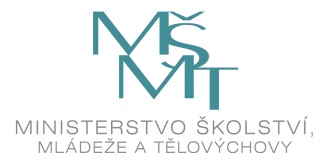 OBJEDNÁVKAOBJEDNÁVKAMSMT-321/2024-9MSMT-321/2024-9OdběratelOdběratelDodavatelMinisterstvo školství, mládeže a tělovýchovyMinisterstvo školství, mládeže a tělovýchovyMinisterstvo školství, mládeže a tělovýchovyMinisterstvo školství, mládeže a tělovýchovyMinisterstvo školství, mládeže a tělovýchovyOdbor podpory škol a zřizovatelůOdbor podpory škol a zřizovatelůOdbor podpory škol a zřizovatelůOdbor podpory škol a zřizovatelůAlza.cz a.s.Karmelitská 529/5Karmelitská 529/5Jankovcova 1522/53Jankovcova 1522/53118 21Praha 1170 00Praha 7IČ:00022985DIČ:není plátce DPHnení plátce DPHIČ:27082440DIČ:CZ27082440Číslo účtu:Kód banky:Číslo účtu:Kód banky:Objednáváme u vásObjednáváme u vás12 ks prostorových mikrofonů Jabra SPEAK 750 MS podle vaší nabídky č. 126869659 ze dne 7. 5. 202412 ks prostorových mikrofonů Jabra SPEAK 750 MS podle vaší nabídky č. 126869659 ze dne 7. 5. 202412 ks prostorových mikrofonů Jabra SPEAK 750 MS podle vaší nabídky č. 126869659 ze dne 7. 5. 202412 ks prostorových mikrofonů Jabra SPEAK 750 MS podle vaší nabídky č. 126869659 ze dne 7. 5. 202412 ks prostorových mikrofonů Jabra SPEAK 750 MS podle vaší nabídky č. 126869659 ze dne 7. 5. 202412 ks prostorových mikrofonů Jabra SPEAK 750 MS podle vaší nabídky č. 126869659 ze dne 7. 5. 202412 ks prostorových mikrofonů Jabra SPEAK 750 MS podle vaší nabídky č. 126869659 ze dne 7. 5. 202412 ks prostorových mikrofonů Jabra SPEAK 750 MS podle vaší nabídky č. 126869659 ze dne 7. 5. 202412 ks prostorových mikrofonů Jabra SPEAK 750 MS podle vaší nabídky č. 126869659 ze dne 7. 5. 202412 ks prostorových mikrofonů Jabra SPEAK 750 MS podle vaší nabídky č. 126869659 ze dne 7. 5. 202412 ks Jabra SPEAK 750 MS12 ks Jabra SPEAK 750 MS12 ks Jabra SPEAK 750 MS57 190,08 KčCelková cena bez DPH:Celková cena bez DPH:Celková cena bez DPH:57 190,08 Kč57 190,08 KčDPH21%12 009,92 Kč12 009,92 KčCelková cena vč. DPH:Celková cena vč. DPH:Celková cena vč. DPH:69 200,00 Kč69 200,00 KčMísto dodání:Místo dodání:MŠMT, Senovážné náměstí 25, 110 00 Praha 1 MŠMT, Senovážné náměstí 25, 110 00 Praha 1 MŠMT, Senovážné náměstí 25, 110 00 Praha 1 MŠMT, Senovážné náměstí 25, 110 00 Praha 1 MŠMT, Senovážné náměstí 25, 110 00 Praha 1 MŠMT, Senovážné náměstí 25, 110 00 Praha 1 MŠMT, Senovážné náměstí 25, 110 00 Praha 1 MŠMT, Senovážné náměstí 25, 110 00 Praha 1 Termín dodání:Termín dodání:do 10 dnů od objednánído 10 dnů od objednánído 10 dnů od objednánído 10 dnů od objednánído 10 dnů od objednánído 10 dnů od objednánído 10 dnů od objednánído 10 dnů od objednáníPlatební podmínky:Platební podmínky:Lhůta splatnosti faktury je minimálně 30 dnů od doručení faktury objednateli. Dodavatel na faktuře uvede číslo této objednávky. Faktura musí obsahovat všechny náležitosti daňového dokladu dle příslušných ustanovení zákona č. 235/2004 Sb., o dani z přidané hodnoty, ve znění pozdějších předpisů. Dále je do faktury nutné uvést registrační číslo projektu a jeho název, tj. Střední článek podpory, CZ.02.02.02/00/22_005/0004237. 

Při nedodržení výše uvedených podmínek bude faktura vrácena k dopracování.Lhůta splatnosti faktury je minimálně 30 dnů od doručení faktury objednateli. Dodavatel na faktuře uvede číslo této objednávky. Faktura musí obsahovat všechny náležitosti daňového dokladu dle příslušných ustanovení zákona č. 235/2004 Sb., o dani z přidané hodnoty, ve znění pozdějších předpisů. Dále je do faktury nutné uvést registrační číslo projektu a jeho název, tj. Střední článek podpory, CZ.02.02.02/00/22_005/0004237. 

Při nedodržení výše uvedených podmínek bude faktura vrácena k dopracování.Lhůta splatnosti faktury je minimálně 30 dnů od doručení faktury objednateli. Dodavatel na faktuře uvede číslo této objednávky. Faktura musí obsahovat všechny náležitosti daňového dokladu dle příslušných ustanovení zákona č. 235/2004 Sb., o dani z přidané hodnoty, ve znění pozdějších předpisů. Dále je do faktury nutné uvést registrační číslo projektu a jeho název, tj. Střední článek podpory, CZ.02.02.02/00/22_005/0004237. 

Při nedodržení výše uvedených podmínek bude faktura vrácena k dopracování.Lhůta splatnosti faktury je minimálně 30 dnů od doručení faktury objednateli. Dodavatel na faktuře uvede číslo této objednávky. Faktura musí obsahovat všechny náležitosti daňového dokladu dle příslušných ustanovení zákona č. 235/2004 Sb., o dani z přidané hodnoty, ve znění pozdějších předpisů. Dále je do faktury nutné uvést registrační číslo projektu a jeho název, tj. Střední článek podpory, CZ.02.02.02/00/22_005/0004237. 

Při nedodržení výše uvedených podmínek bude faktura vrácena k dopracování.Lhůta splatnosti faktury je minimálně 30 dnů od doručení faktury objednateli. Dodavatel na faktuře uvede číslo této objednávky. Faktura musí obsahovat všechny náležitosti daňového dokladu dle příslušných ustanovení zákona č. 235/2004 Sb., o dani z přidané hodnoty, ve znění pozdějších předpisů. Dále je do faktury nutné uvést registrační číslo projektu a jeho název, tj. Střední článek podpory, CZ.02.02.02/00/22_005/0004237. 

Při nedodržení výše uvedených podmínek bude faktura vrácena k dopracování.Lhůta splatnosti faktury je minimálně 30 dnů od doručení faktury objednateli. Dodavatel na faktuře uvede číslo této objednávky. Faktura musí obsahovat všechny náležitosti daňového dokladu dle příslušných ustanovení zákona č. 235/2004 Sb., o dani z přidané hodnoty, ve znění pozdějších předpisů. Dále je do faktury nutné uvést registrační číslo projektu a jeho název, tj. Střední článek podpory, CZ.02.02.02/00/22_005/0004237. 

Při nedodržení výše uvedených podmínek bude faktura vrácena k dopracování.Lhůta splatnosti faktury je minimálně 30 dnů od doručení faktury objednateli. Dodavatel na faktuře uvede číslo této objednávky. Faktura musí obsahovat všechny náležitosti daňového dokladu dle příslušných ustanovení zákona č. 235/2004 Sb., o dani z přidané hodnoty, ve znění pozdějších předpisů. Dále je do faktury nutné uvést registrační číslo projektu a jeho název, tj. Střední článek podpory, CZ.02.02.02/00/22_005/0004237. 

Při nedodržení výše uvedených podmínek bude faktura vrácena k dopracování.Lhůta splatnosti faktury je minimálně 30 dnů od doručení faktury objednateli. Dodavatel na faktuře uvede číslo této objednávky. Faktura musí obsahovat všechny náležitosti daňového dokladu dle příslušných ustanovení zákona č. 235/2004 Sb., o dani z přidané hodnoty, ve znění pozdějších předpisů. Dále je do faktury nutné uvést registrační číslo projektu a jeho název, tj. Střední článek podpory, CZ.02.02.02/00/22_005/0004237. 

Při nedodržení výše uvedených podmínek bude faktura vrácena k dopracování.Lhůta splatnosti faktury je minimálně 30 dnů od doručení faktury objednateli. Dodavatel na faktuře uvede číslo této objednávky. Faktura musí obsahovat všechny náležitosti daňového dokladu dle příslušných ustanovení zákona č. 235/2004 Sb., o dani z přidané hodnoty, ve znění pozdějších předpisů. Dále je do faktury nutné uvést registrační číslo projektu a jeho název, tj. Střední článek podpory, CZ.02.02.02/00/22_005/0004237. 

Při nedodržení výše uvedených podmínek bude faktura vrácena k dopracování.Lhůta splatnosti faktury je minimálně 30 dnů od doručení faktury objednateli. Dodavatel na faktuře uvede číslo této objednávky. Faktura musí obsahovat všechny náležitosti daňového dokladu dle příslušných ustanovení zákona č. 235/2004 Sb., o dani z přidané hodnoty, ve znění pozdějších předpisů. Dále je do faktury nutné uvést registrační číslo projektu a jeho název, tj. Střední článek podpory, CZ.02.02.02/00/22_005/0004237. 

Při nedodržení výše uvedených podmínek bude faktura vrácena k dopracování.Lhůta splatnosti faktury je minimálně 30 dnů od doručení faktury objednateli. Dodavatel na faktuře uvede číslo této objednávky. Faktura musí obsahovat všechny náležitosti daňového dokladu dle příslušných ustanovení zákona č. 235/2004 Sb., o dani z přidané hodnoty, ve znění pozdějších předpisů. Dále je do faktury nutné uvést registrační číslo projektu a jeho název, tj. Střední článek podpory, CZ.02.02.02/00/22_005/0004237. 

Při nedodržení výše uvedených podmínek bude faktura vrácena k dopracování.Lhůta splatnosti faktury je minimálně 30 dnů od doručení faktury objednateli. Dodavatel na faktuře uvede číslo této objednávky. Faktura musí obsahovat všechny náležitosti daňového dokladu dle příslušných ustanovení zákona č. 235/2004 Sb., o dani z přidané hodnoty, ve znění pozdějších předpisů. Dále je do faktury nutné uvést registrační číslo projektu a jeho název, tj. Střední článek podpory, CZ.02.02.02/00/22_005/0004237. 

Při nedodržení výše uvedených podmínek bude faktura vrácena k dopracování.Lhůta splatnosti faktury je minimálně 30 dnů od doručení faktury objednateli. Dodavatel na faktuře uvede číslo této objednávky. Faktura musí obsahovat všechny náležitosti daňového dokladu dle příslušných ustanovení zákona č. 235/2004 Sb., o dani z přidané hodnoty, ve znění pozdějších předpisů. Dále je do faktury nutné uvést registrační číslo projektu a jeho název, tj. Střední článek podpory, CZ.02.02.02/00/22_005/0004237. 

Při nedodržení výše uvedených podmínek bude faktura vrácena k dopracování.Lhůta splatnosti faktury je minimálně 30 dnů od doručení faktury objednateli. Dodavatel na faktuře uvede číslo této objednávky. Faktura musí obsahovat všechny náležitosti daňového dokladu dle příslušných ustanovení zákona č. 235/2004 Sb., o dani z přidané hodnoty, ve znění pozdějších předpisů. Dále je do faktury nutné uvést registrační číslo projektu a jeho název, tj. Střední článek podpory, CZ.02.02.02/00/22_005/0004237. 

Při nedodržení výše uvedených podmínek bude faktura vrácena k dopracování.Lhůta splatnosti faktury je minimálně 30 dnů od doručení faktury objednateli. Dodavatel na faktuře uvede číslo této objednávky. Faktura musí obsahovat všechny náležitosti daňového dokladu dle příslušných ustanovení zákona č. 235/2004 Sb., o dani z přidané hodnoty, ve znění pozdějších předpisů. Dále je do faktury nutné uvést registrační číslo projektu a jeho název, tj. Střední článek podpory, CZ.02.02.02/00/22_005/0004237. 

Při nedodržení výše uvedených podmínek bude faktura vrácena k dopracování.Lhůta splatnosti faktury je minimálně 30 dnů od doručení faktury objednateli. Dodavatel na faktuře uvede číslo této objednávky. Faktura musí obsahovat všechny náležitosti daňového dokladu dle příslušných ustanovení zákona č. 235/2004 Sb., o dani z přidané hodnoty, ve znění pozdějších předpisů. Dále je do faktury nutné uvést registrační číslo projektu a jeho název, tj. Střední článek podpory, CZ.02.02.02/00/22_005/0004237. 

Při nedodržení výše uvedených podmínek bude faktura vrácena k dopracování.Lhůta splatnosti faktury je minimálně 30 dnů od doručení faktury objednateli. Dodavatel na faktuře uvede číslo této objednávky. Faktura musí obsahovat všechny náležitosti daňového dokladu dle příslušných ustanovení zákona č. 235/2004 Sb., o dani z přidané hodnoty, ve znění pozdějších předpisů. Dále je do faktury nutné uvést registrační číslo projektu a jeho název, tj. Střední článek podpory, CZ.02.02.02/00/22_005/0004237. 

Při nedodržení výše uvedených podmínek bude faktura vrácena k dopracování.Lhůta splatnosti faktury je minimálně 30 dnů od doručení faktury objednateli. Dodavatel na faktuře uvede číslo této objednávky. Faktura musí obsahovat všechny náležitosti daňového dokladu dle příslušných ustanovení zákona č. 235/2004 Sb., o dani z přidané hodnoty, ve znění pozdějších předpisů. Dále je do faktury nutné uvést registrační číslo projektu a jeho název, tj. Střední článek podpory, CZ.02.02.02/00/22_005/0004237. 

Při nedodržení výše uvedených podmínek bude faktura vrácena k dopracování.Lhůta splatnosti faktury je minimálně 30 dnů od doručení faktury objednateli. Dodavatel na faktuře uvede číslo této objednávky. Faktura musí obsahovat všechny náležitosti daňového dokladu dle příslušných ustanovení zákona č. 235/2004 Sb., o dani z přidané hodnoty, ve znění pozdějších předpisů. Dále je do faktury nutné uvést registrační číslo projektu a jeho název, tj. Střední článek podpory, CZ.02.02.02/00/22_005/0004237. 

Při nedodržení výše uvedených podmínek bude faktura vrácena k dopracování.Lhůta splatnosti faktury je minimálně 30 dnů od doručení faktury objednateli. Dodavatel na faktuře uvede číslo této objednávky. Faktura musí obsahovat všechny náležitosti daňového dokladu dle příslušných ustanovení zákona č. 235/2004 Sb., o dani z přidané hodnoty, ve znění pozdějších předpisů. Dále je do faktury nutné uvést registrační číslo projektu a jeho název, tj. Střední článek podpory, CZ.02.02.02/00/22_005/0004237. 

Při nedodržení výše uvedených podmínek bude faktura vrácena k dopracování.Lhůta splatnosti faktury je minimálně 30 dnů od doručení faktury objednateli. Dodavatel na faktuře uvede číslo této objednávky. Faktura musí obsahovat všechny náležitosti daňového dokladu dle příslušných ustanovení zákona č. 235/2004 Sb., o dani z přidané hodnoty, ve znění pozdějších předpisů. Dále je do faktury nutné uvést registrační číslo projektu a jeho název, tj. Střední článek podpory, CZ.02.02.02/00/22_005/0004237. 

Při nedodržení výše uvedených podmínek bude faktura vrácena k dopracování.Lhůta splatnosti faktury je minimálně 30 dnů od doručení faktury objednateli. Dodavatel na faktuře uvede číslo této objednávky. Faktura musí obsahovat všechny náležitosti daňového dokladu dle příslušných ustanovení zákona č. 235/2004 Sb., o dani z přidané hodnoty, ve znění pozdějších předpisů. Dále je do faktury nutné uvést registrační číslo projektu a jeho název, tj. Střední článek podpory, CZ.02.02.02/00/22_005/0004237. 

Při nedodržení výše uvedených podmínek bude faktura vrácena k dopracování.Lhůta splatnosti faktury je minimálně 30 dnů od doručení faktury objednateli. Dodavatel na faktuře uvede číslo této objednávky. Faktura musí obsahovat všechny náležitosti daňového dokladu dle příslušných ustanovení zákona č. 235/2004 Sb., o dani z přidané hodnoty, ve znění pozdějších předpisů. Dále je do faktury nutné uvést registrační číslo projektu a jeho název, tj. Střední článek podpory, CZ.02.02.02/00/22_005/0004237. 

Při nedodržení výše uvedených podmínek bude faktura vrácena k dopracování.Lhůta splatnosti faktury je minimálně 30 dnů od doručení faktury objednateli. Dodavatel na faktuře uvede číslo této objednávky. Faktura musí obsahovat všechny náležitosti daňového dokladu dle příslušných ustanovení zákona č. 235/2004 Sb., o dani z přidané hodnoty, ve znění pozdějších předpisů. Dále je do faktury nutné uvést registrační číslo projektu a jeho název, tj. Střední článek podpory, CZ.02.02.02/00/22_005/0004237. 

Při nedodržení výše uvedených podmínek bude faktura vrácena k dopracování.Lhůta splatnosti faktury je minimálně 30 dnů od doručení faktury objednateli. Dodavatel na faktuře uvede číslo této objednávky. Faktura musí obsahovat všechny náležitosti daňového dokladu dle příslušných ustanovení zákona č. 235/2004 Sb., o dani z přidané hodnoty, ve znění pozdějších předpisů. Dále je do faktury nutné uvést registrační číslo projektu a jeho název, tj. Střední článek podpory, CZ.02.02.02/00/22_005/0004237. 

Při nedodržení výše uvedených podmínek bude faktura vrácena k dopracování.Lhůta splatnosti faktury je minimálně 30 dnů od doručení faktury objednateli. Dodavatel na faktuře uvede číslo této objednávky. Faktura musí obsahovat všechny náležitosti daňového dokladu dle příslušných ustanovení zákona č. 235/2004 Sb., o dani z přidané hodnoty, ve znění pozdějších předpisů. Dále je do faktury nutné uvést registrační číslo projektu a jeho název, tj. Střední článek podpory, CZ.02.02.02/00/22_005/0004237. 

Při nedodržení výše uvedených podmínek bude faktura vrácena k dopracování.Lhůta splatnosti faktury je minimálně 30 dnů od doručení faktury objednateli. Dodavatel na faktuře uvede číslo této objednávky. Faktura musí obsahovat všechny náležitosti daňového dokladu dle příslušných ustanovení zákona č. 235/2004 Sb., o dani z přidané hodnoty, ve znění pozdějších předpisů. Dále je do faktury nutné uvést registrační číslo projektu a jeho název, tj. Střední článek podpory, CZ.02.02.02/00/22_005/0004237. 

Při nedodržení výše uvedených podmínek bude faktura vrácena k dopracování.Lhůta splatnosti faktury je minimálně 30 dnů od doručení faktury objednateli. Dodavatel na faktuře uvede číslo této objednávky. Faktura musí obsahovat všechny náležitosti daňového dokladu dle příslušných ustanovení zákona č. 235/2004 Sb., o dani z přidané hodnoty, ve znění pozdějších předpisů. Dále je do faktury nutné uvést registrační číslo projektu a jeho název, tj. Střední článek podpory, CZ.02.02.02/00/22_005/0004237. 

Při nedodržení výše uvedených podmínek bude faktura vrácena k dopracování.Lhůta splatnosti faktury je minimálně 30 dnů od doručení faktury objednateli. Dodavatel na faktuře uvede číslo této objednávky. Faktura musí obsahovat všechny náležitosti daňového dokladu dle příslušných ustanovení zákona č. 235/2004 Sb., o dani z přidané hodnoty, ve znění pozdějších předpisů. Dále je do faktury nutné uvést registrační číslo projektu a jeho název, tj. Střední článek podpory, CZ.02.02.02/00/22_005/0004237. 

Při nedodržení výše uvedených podmínek bude faktura vrácena k dopracování.Lhůta splatnosti faktury je minimálně 30 dnů od doručení faktury objednateli. Dodavatel na faktuře uvede číslo této objednávky. Faktura musí obsahovat všechny náležitosti daňového dokladu dle příslušných ustanovení zákona č. 235/2004 Sb., o dani z přidané hodnoty, ve znění pozdějších předpisů. Dále je do faktury nutné uvést registrační číslo projektu a jeho název, tj. Střední článek podpory, CZ.02.02.02/00/22_005/0004237. 

Při nedodržení výše uvedených podmínek bude faktura vrácena k dopracování.Lhůta splatnosti faktury je minimálně 30 dnů od doručení faktury objednateli. Dodavatel na faktuře uvede číslo této objednávky. Faktura musí obsahovat všechny náležitosti daňového dokladu dle příslušných ustanovení zákona č. 235/2004 Sb., o dani z přidané hodnoty, ve znění pozdějších předpisů. Dále je do faktury nutné uvést registrační číslo projektu a jeho název, tj. Střední článek podpory, CZ.02.02.02/00/22_005/0004237. 

Při nedodržení výše uvedených podmínek bude faktura vrácena k dopracování.Lhůta splatnosti faktury je minimálně 30 dnů od doručení faktury objednateli. Dodavatel na faktuře uvede číslo této objednávky. Faktura musí obsahovat všechny náležitosti daňového dokladu dle příslušných ustanovení zákona č. 235/2004 Sb., o dani z přidané hodnoty, ve znění pozdějších předpisů. Dále je do faktury nutné uvést registrační číslo projektu a jeho název, tj. Střední článek podpory, CZ.02.02.02/00/22_005/0004237. 

Při nedodržení výše uvedených podmínek bude faktura vrácena k dopracování.Smluvní strany prohlašují, že v souladu se zákonem č. 340/2015 Sb., o zvláštních podmínkách účinnosti smluv, uveřejňování těchto smluv a o registru smluv, ve znění pozdějších předpisů, berou na vědomí povinnost Ministerstva školství, mládeže a tělovýchovy uveřejnit předmětnou smlouvu/objednávku v registru smluv na internetových stránkách portálu veřejné správy https://smlouvy.gov.cz, včetně příloh a dodatků, pokud se na ni nevztahuje ustanovení § 3, pism. i) zákona číslo 340/2015 Sb.Smluvní strany prohlašují, že v souladu se zákonem č. 340/2015 Sb., o zvláštních podmínkách účinnosti smluv, uveřejňování těchto smluv a o registru smluv, ve znění pozdějších předpisů, berou na vědomí povinnost Ministerstva školství, mládeže a tělovýchovy uveřejnit předmětnou smlouvu/objednávku v registru smluv na internetových stránkách portálu veřejné správy https://smlouvy.gov.cz, včetně příloh a dodatků, pokud se na ni nevztahuje ustanovení § 3, pism. i) zákona číslo 340/2015 Sb.Smluvní strany prohlašují, že v souladu se zákonem č. 340/2015 Sb., o zvláštních podmínkách účinnosti smluv, uveřejňování těchto smluv a o registru smluv, ve znění pozdějších předpisů, berou na vědomí povinnost Ministerstva školství, mládeže a tělovýchovy uveřejnit předmětnou smlouvu/objednávku v registru smluv na internetových stránkách portálu veřejné správy https://smlouvy.gov.cz, včetně příloh a dodatků, pokud se na ni nevztahuje ustanovení § 3, pism. i) zákona číslo 340/2015 Sb.Smluvní strany prohlašují, že v souladu se zákonem č. 340/2015 Sb., o zvláštních podmínkách účinnosti smluv, uveřejňování těchto smluv a o registru smluv, ve znění pozdějších předpisů, berou na vědomí povinnost Ministerstva školství, mládeže a tělovýchovy uveřejnit předmětnou smlouvu/objednávku v registru smluv na internetových stránkách portálu veřejné správy https://smlouvy.gov.cz, včetně příloh a dodatků, pokud se na ni nevztahuje ustanovení § 3, pism. i) zákona číslo 340/2015 Sb.Smluvní strany prohlašují, že v souladu se zákonem č. 340/2015 Sb., o zvláštních podmínkách účinnosti smluv, uveřejňování těchto smluv a o registru smluv, ve znění pozdějších předpisů, berou na vědomí povinnost Ministerstva školství, mládeže a tělovýchovy uveřejnit předmětnou smlouvu/objednávku v registru smluv na internetových stránkách portálu veřejné správy https://smlouvy.gov.cz, včetně příloh a dodatků, pokud se na ni nevztahuje ustanovení § 3, pism. i) zákona číslo 340/2015 Sb.Smluvní strany prohlašují, že v souladu se zákonem č. 340/2015 Sb., o zvláštních podmínkách účinnosti smluv, uveřejňování těchto smluv a o registru smluv, ve znění pozdějších předpisů, berou na vědomí povinnost Ministerstva školství, mládeže a tělovýchovy uveřejnit předmětnou smlouvu/objednávku v registru smluv na internetových stránkách portálu veřejné správy https://smlouvy.gov.cz, včetně příloh a dodatků, pokud se na ni nevztahuje ustanovení § 3, pism. i) zákona číslo 340/2015 Sb.Smluvní strany prohlašují, že v souladu se zákonem č. 340/2015 Sb., o zvláštních podmínkách účinnosti smluv, uveřejňování těchto smluv a o registru smluv, ve znění pozdějších předpisů, berou na vědomí povinnost Ministerstva školství, mládeže a tělovýchovy uveřejnit předmětnou smlouvu/objednávku v registru smluv na internetových stránkách portálu veřejné správy https://smlouvy.gov.cz, včetně příloh a dodatků, pokud se na ni nevztahuje ustanovení § 3, pism. i) zákona číslo 340/2015 Sb.Smluvní strany prohlašují, že v souladu se zákonem č. 340/2015 Sb., o zvláštních podmínkách účinnosti smluv, uveřejňování těchto smluv a o registru smluv, ve znění pozdějších předpisů, berou na vědomí povinnost Ministerstva školství, mládeže a tělovýchovy uveřejnit předmětnou smlouvu/objednávku v registru smluv na internetových stránkách portálu veřejné správy https://smlouvy.gov.cz, včetně příloh a dodatků, pokud se na ni nevztahuje ustanovení § 3, pism. i) zákona číslo 340/2015 Sb.Smluvní strany prohlašují, že v souladu se zákonem č. 340/2015 Sb., o zvláštních podmínkách účinnosti smluv, uveřejňování těchto smluv a o registru smluv, ve znění pozdějších předpisů, berou na vědomí povinnost Ministerstva školství, mládeže a tělovýchovy uveřejnit předmětnou smlouvu/objednávku v registru smluv na internetových stránkách portálu veřejné správy https://smlouvy.gov.cz, včetně příloh a dodatků, pokud se na ni nevztahuje ustanovení § 3, pism. i) zákona číslo 340/2015 Sb.Smluvní strany prohlašují, že v souladu se zákonem č. 340/2015 Sb., o zvláštních podmínkách účinnosti smluv, uveřejňování těchto smluv a o registru smluv, ve znění pozdějších předpisů, berou na vědomí povinnost Ministerstva školství, mládeže a tělovýchovy uveřejnit předmětnou smlouvu/objednávku v registru smluv na internetových stránkách portálu veřejné správy https://smlouvy.gov.cz, včetně příloh a dodatků, pokud se na ni nevztahuje ustanovení § 3, pism. i) zákona číslo 340/2015 Sb.Vystavil:Tel:e-mail:Schválil:Datum:viz podpisředitelka odboru podpory škol a zřizovatelů 26ředitelka odboru podpory škol a zřizovatelů 26ředitelka odboru podpory škol a zřizovatelů 26ředitelka odboru podpory škol a zřizovatelů 26ředitelka odboru podpory škol a zřizovatelů 26ředitelka odboru podpory škol a zřizovatelů 26Za dodavatele převzal a akceptuje:Za dodavatele převzal a akceptuje:Za dodavatele převzal a akceptuje:Za dodavatele převzal a akceptuje:Dne: